Rooster JV [naam vereniging]Seizoen 2021-2022Suggestie: maak hier een mooie/leuke omslag vanBestuur JV [naam vereniging]Neem hier de gegevens op van de bestuursleden; je kunt er ook voor kiezen om alleen naam en contactgegevens te vermelden. Bankrekening uiteraard alleen indien van toepassing.VoorwoordPlaats, maand/jaarLieve jongelui,Voor het  eerst schrijven wij een woordje voor het nieuwe roosterboekje van onze J.V. Voor ons ligt een nieuw seizoen, als een wit vel papier, onbeschreven.Wat gaat het ons brengen? Wij weten het niet. We kijken ernaar uit om jullie allemaal weer te ontmoeten. [……]Want u kent de genade van onze Heere Jezus Christus, 
dat Hij omwille van u arm is geworden, terwijl Hij rijk was, 
opdat u door Zijn armoede rijk zou worden.~ 2 Korinthe 8:9 ~Hartelijke groet,[namen voorzitters]Dit is een opzet van een voorwoord, je mag uiteraard je eigen voorwoord schrijven; deze rode tekst daarna verwijderen (zoals verder overal in dit format).Suggestie: foto-pagina met een aantal leuke foto’s van het afgelopen seizoen; als die er niet zijn, kun je deze pagina ook weglaten.Onze JV Beste jongelui! Het nieuwe rooster ligt weer voor je. We zien uit naar een nieuw, mooi, gezellig en gezegend JV-jaar. We heten bij deze ook de nieuwe leden van ♥-e welkom! Onze nieuwe leden, of onze oude leden met geheugenproblemen, vragen zich mogelijk af wat er zoal op een normale JV-avond gebeurd. Als hulp de volgende gedragsregels: ………………[overige algemene praktische info over de JV, bijv. over commissies, draaiboeken, etc.]Voorbeeld van een introductie over de JV, regels en praktische zaken; beperk dit zoveel mogelijk tot 1 pagina.Blog van de PenningmeesterBeste JV-leden,We beginnen weer aan een nieuw jeugdvereniging seizoen en we hopen dat het net als de andere jaren weer mooi, leuk en gezellig kan zijn. Voor deze gezelligheid hebben we wel geld nodig en daarom vragen we van jullie een klein geldbedrag, wat ook wel contributie heet J.Optioneel: pagina van de penningmeester, sommige JV’s vragen contributie waarvan diverse dingen gedurende het seizoen betaald kunnen worden. Dit zal per gemeente en JV verschillend zijn.N.B.: de volgende pagina is ook optioneel, een suggestie om iets moois toe te voegen, dat je ook als (kleine) poster zou willen ophangen.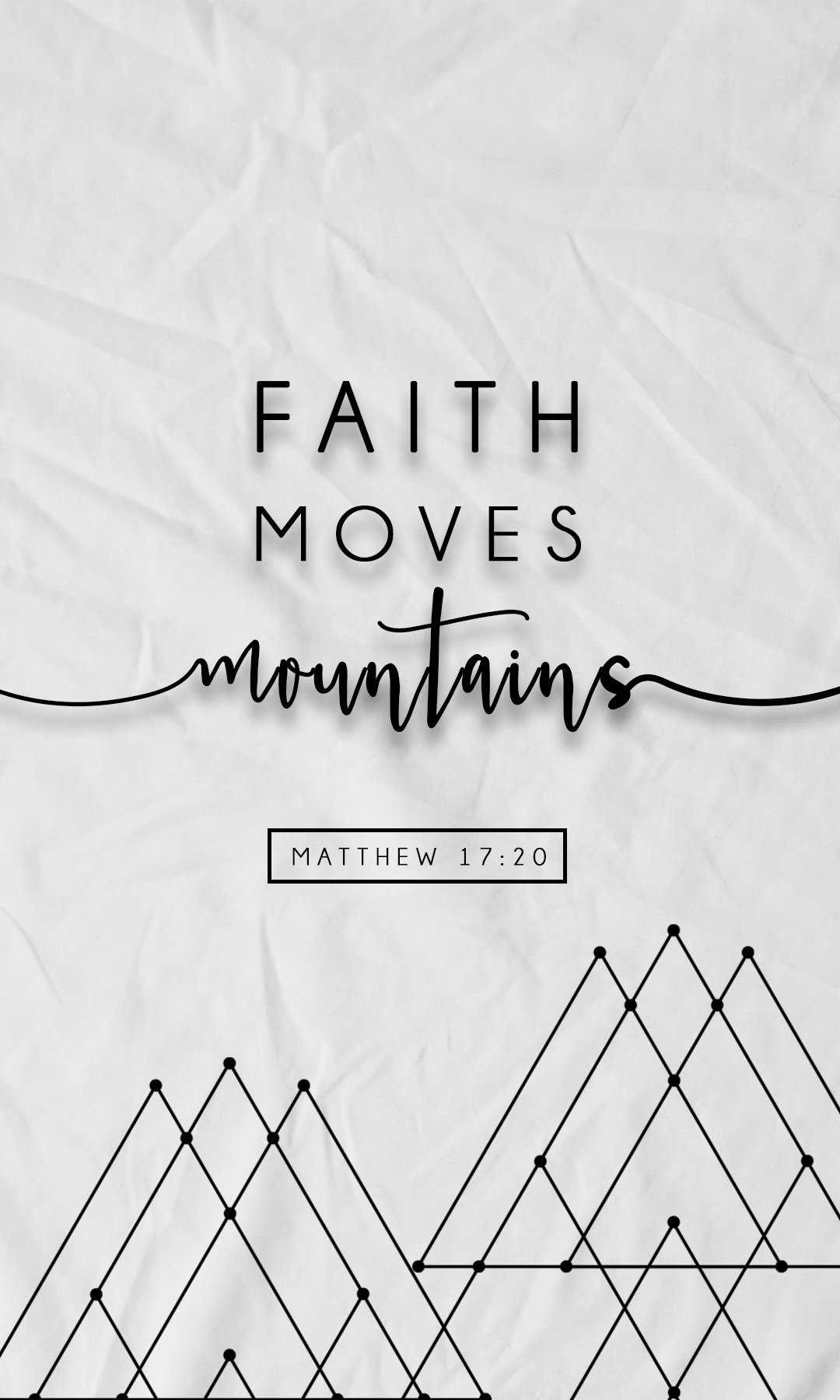 ContactgegevensContactgegevens in twee tabellen: in de eerste tabel de adresgegevens, in de tweede tabel geboortedatum/e-mailadres/telefoonnummer. Vul in de tweede tabel de namen in dezelfde volgorde in als in de eerste tabel.Je kunt er ook voor kiezen om alleen de tweede tabel te gebruiken en de adresgegevens niet op te nemen.Activiteiten 2020-2021Voorbeeld van activiteitenrooster; neem hierin naast de JV-avonden ook bijzondere dagen en de extra activiteiten op. Dit is het belangrijkste en grootste onderdeel van dit format.
Commissie-indeling[… overzicht van de commissies en wie erin zitten…]De voorzitters roepen elke commissie samen (1e keer)(d) = verantwoordelijk voor draaiboek(f) = verantwoordelijk voor de financiën(v) = voorzitter(s)Binnen één maand na de activiteit zowel draaiboek als financiën afronden en inleveren. Draaiboeken kun je opvragen bij [……] via [……]. Het voordeel van een draaiboek is dat je niet alles zelf hoeft te bedenken en je kunt in één keer zien wat er geregeld moet worden.Als de JV commissies heeft, kun je hier een overzicht van deze commissies opnemen.VerjaardagenJanuari	3	naam	geboortejaar	5	naam	geboortejaar	5	naam	geboortejaarFebruari	7	naam	geboortejaar	12	naam	geboortejaar	21	naam	geboortejaarMaart	14	naam	geboortejaarNeem hier alle verjaardagen van de leden op, als verjaardagskalender van de JV.Achterkant van het roosterboekjeSuggestie: plaats ook hier een mooi opgemaakte uitspraak of Bijbeltekst, als een soort poster.LET OP: zorg ervoor dat het totaal aantal pagina’s van dit A5-boekje deelbaar is door 4 (dus 12/16/20)! Als je een lege pagina overhoudt die je niet kunt vullen, zet daar dan een kopje ‘aantekeningen’ boven, zodat die pagina toch een functie krijgt.Voorzitters 	NaamAdresNaamAdresPenningmeesterNaamAdresSecretaresseNaamAdresAlgemeen bestuurslidNaamAdresAlgemeen bestuurslidNaamAdresBankrekeningnummer Actie bankrekeningnummerNaamStraatPostcodeWoonplaatsKarinJansenPetervanderPloegNaamGeb.datumE-mailMobielKarinJansenPetervanderPloegDatum Bijbelstudie/thema Activiteit12 septemberPreekbesprekingOnder leiding van ds. ….Maaltijd 25 septemberJV-avondThema: Onderwerp en dagsluiting: Voorzitter: Spel binnen2 oktoberJV-avondThema: Onderwerp en dagsluitingVoorzitter:Gymzaal huren16 oktoberJV-avondThema: Onderwerp en dagsluiting: Voorzitter: Quiz 30 oktoberJeugdappel +16Thema: Plaats: Schiphol-Rijk (Aalsmeerderbrug)Verdere info via: …..Jeugdappel +16Thema: Plaats: Schiphol-Rijk (Aalsmeerderbrug)Verdere info via: …..3 novemberDankdag5–8 novemberBijbelstudieconferentie 23+Thema: Plaats: Lage VuurscheVerdere info via: Bijbelstudieconferentie 23+Thema: Plaats: Lage VuurscheVerdere info via: 